编号：WY-2022-ZX-001内蒙古神东天隆集团股份有限公司物业分公司关于购置职工餐厅厨房设备及其他类设备技 术 要 求  使用方：内蒙古神东天隆集团股份有限公司物业分公司审核方：内蒙古神东天隆集团股份有限公司机电动力部                                      2022年7月24日编号：WY-2022-ZX-001技 术 要 求使用方：内蒙古神东天隆集团股份有限公司物业分公司审核方：内蒙古神东天隆集团股份有限公司机电动力部               一、基本信息：基本参数：（一）双门单温冰箱1、整体食品级201不锈钢2、食品级全钢抗菌内胆、加厚调节式层架3、高配压缩机、纯铜管制冷、有排水孔、PVC门封条、360万向滑轮、加厚发泡层4、温度范围-10℃-5℃5、容量：385L6、电源：220V-240V，功率：280瓦7、智能温控、7档控温器8、尺寸：1895mmX600mmX715mm（二）四门双机双温冰箱1、整体食品级201不锈钢2、食品级全钢抗菌内胆、加厚调节式层架3、双压缩机双系统、3D立体循环、加厚发泡层、纯铜管制冷、有排水孔、PVC门封条、360万向滑轮4、温度范围：冷藏10℃-0℃、冷冻-12℃-0℃5、容量：836L6、电源：220V-240V，功率：390w7、2级能效8、7挡控温器、电子温度显示9、尺寸：1895mmX1200mmX715mm（三）六门双机双温冰箱1、整体食品级304不锈钢2、食品级全钢抗菌内胆、加厚调节式层板、双压缩机双系统、2级能效、微孔加厚发泡层、纯铜管制冷、有箱内排水口、PVC门封条、360万向滑轮、温度范围冷藏10℃-0℃、冷冻-12℃-0℃3、容量：1230L4、尺寸;1800mmX715mmX1895mm5、2级能效6、7挡控温器、电子温度显示7、电源：220V-240V，功率：520w（四）推车款热风循环双开门消毒柜1、整体201无磁不锈钢机身2、可推拉内胆3、商用可拆卸加粗不锈钢机身层架4、消毒方式：热风循环与125℃高温消毒5、容积900L，尺寸：1505mmX760mmX1990mm，可容纳500人用餐需求6、功率4400w7、消毒星级：国标二星级8、双室双控,微电脑智能触控、可调温调时9、温度：25℃-120℃，时间：800分钟可调节（五）菜刀砧板消毒柜1、消毒方式：臭氧+紫外线+热风2、容积：350L3、材质：201不锈钢4、消毒温度：≤60℃5、消毒时间：0-90分钟可调6、最少可放10把菜刀、5块砧板7、有烘干功能（六）洗碗机1.篮传式洗碗机，304不锈钢机身2、规格：3000mmX830mmX1700mm3、最大洗涤量：25cm碟3000个/小时4、电压：380V，总功率：电热式59kw、汽热式24kw5、接线要求：三相五线制（地线另接）、电源线：25mm²6、进水压力：0.3-3kg/cm²、进气压力1-3kg/cm²7、进水温度：10-50℃8、适合1500人以下就餐9、有清洗、漂洗、消毒、烘干功能（七）单格方形数显电热自助餐炉1、配1个1/1*100MM13.5升食物盆2、分体可拆卸结构3、300系列不锈钢，全钢加厚4、可视餐盖，可以调节温度5、全钢阻尼轴、全刚腿（八）双格方形数显电热自助餐炉1、配2个1/2*100MM7升食物盆2、300系列不锈钢，全钢加厚3、可视餐盖，可以调节温度4、全钢阻尼轴、全刚腿（九）不锈钢双层隔热碗1、12厘米光身双层碗2、隔热、加厚3、食品级不锈钢304不锈钢（十）五格不锈钢餐盘1、食品级304不锈钢2、加深、加厚、光滑打圆3、餐盘表面采用电解处理技术4、尺寸：34.8cmX25.8cmX2cm（十一）雅间餐具1、骨磁7件套（七寸骨碟60个、下面大盘40个、小碗40个、勺子40个、筷架40个、毛巾盘40个、烟灰缸30个）    2、酒杯50个、茶杯50个、分酒器50个、凉菜盘40个、热菜盘40个、异形盘20个、煲仔炉4个、铁板4块、明炉4个、鲍鱼盘10个、炖盅40个、养生锅40个、烤鱼炉2个、磨砂筷子50双、醋壶4个、辣罐4个、牙签筒4个、盐罐4个、吧台机3个（3000W/20L，接纯净水）（十二）更换圆形餐桌、餐椅1、圆形餐桌带转盘。（1）桌面直径1.8m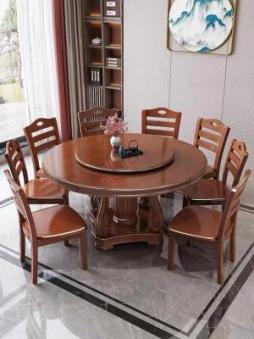 （2）实木转盘直径1.08m（3））桌子高0.75m2、每张桌子带10把椅子，共计310把椅子（1）椅子尺寸：椅子总长100cm，椅面宽44cmX深43cm3、桌椅颜色：胡桃色4、桌椅材质：优质橡胶原木（十三）节能环保自动电热开水器1、电压：380V，功率：18kw2、容量：120L ，额定开水产量150L/h3、保温等级：发泡保温级4、防护等级：IPX35、有2个水龙头出口6、整体不锈钢材质7、需要带底座（十四）净水系统1、净水量:0.25m³/h2、电压：AC220v/380v、功率：2kw3、 冲洗方式：自动冲洗4、外观尺寸：1400mmX750mmX1750mm5、净水系统设备配表（十五）燃气热水器（挂式）1、板换式2、直流变频风机3、采暖/热水两用型，满足80-160㎡采暖4、热水输出功率：26kw、额定燃气压力：2000pa、电压：220V～50HZ额定供暖热输出：9.2-18kw、额定电功率：125w5、尺寸：380mmX240mmX680mm6、防护等级：I类7、容量：16L8、热水器燃气类型：天然气（十六）电热开水器（落地式）1、容积：300升2、整体不锈钢材质、304不锈钢内胆、有底座3、电压：380v、功率：15kw4、产水量：300L/H
    5、机器尺寸：1080mmX500mmX760mm、底座尺寸：1080mmX500mmX500mm6、紫铜发热管、可调温控、放烫开盖把手、低水位探针防干烧、水温显示表、铜芯水龙头、有上盖锁扣（十七）紫外线消毒柜1、双开门900立升2、星级：二星级消毒3、全不锈钢机身、加厚不锈钢层架4、电源：220V～50Hz5、额定输入功率：2200W6、臭氧浓度：5mg/m³≤O浓度≤30mg/m³7、臭氧发生器有效使用寿命：≥1000h8、用途：餐具消毒9、消毒温度：75℃±30℃10、消毒时间：≥15min11、发热管有效使用寿命:≥3000h12、每层层架承载重量：5kg13、外形尺寸：1192mmX553mmX1660mm（十八）全自动洗衣机1、大容量直驱变频2、洗脱容量：40KG 3、洗脱功率：600w/450w4、产品尺寸：690mmX715mmX1090mm5、不锈钢内桶6、24小时预约洗、快速洗涤、一键脱水7、有数码变频、紫光杀菌、风干功能（十九）熨烫机1、节能型全自动电加热蒸汽锅炉2、不锈钢内胆、不锈钢水箱、进口压力开关、大功率水泵3、一键启动，全自动运行4、探针控制，缺水后自动报警并断电，不干烧5、电功率2/4/6kw、工作电压220V、工作压力0.45Mpa6、水容量：5.5L7、蒸发量：8kg/h8、净重量：38kg9、尺寸：60cmX60cmX65cm（二十）电热水器   1、规格：60L2、电压/频率：220V/50HZ3、加热功率：3000W4、内胆材质：金刚无缝内胆5、能效：一级        6、加热管耐腐蚀、导热快7、防水等级：IPX4        三、基本要求：（一）双门单温冰箱1、微电脑控制板2、耐腐蚀、耐高温、耐油烟、易清洁3、质检过关，有质检报告、产品合格证4、包含安装辅材、负责安装、调试，提供售后服务5、终身上门维修，20分钟保修响应，48小时解决问题（二）四门双机双温冰箱1、微电脑控制板2、质检过关，有质检报告、产品合格证3、耐腐蚀、耐高温、耐油烟、易清洁4、包含安装辅材、负责安装、调试，提供售后服务5、终身上门维修，20分钟保修响应，48小时解决问题（三）六门双机双温冰箱1、微电脑控制板2、质检过关，有质检报告、产品合格证3、耐腐蚀、耐高温、耐油烟、易清洁4、包含安装辅材、负责安装、调试，提供售后服务5、终身上门维修，20分钟保修响应，48小时解决问题（四）推车款热风循环双开门消毒柜1、质检过关，有质检报告、产品合格证2、耐腐蚀、易清洁3、包含安装辅材、负责安装、调试，提供售后服务（五）菜刀砧板消毒柜1、质检过关，有质检报告、产品合格证2、耐腐蚀、耐高温、耐油烟、易清洁3、包含安装辅材、负责安装、调试，提供售后服务（六）洗碗机1、质检过关，有质检报告、产品合格证2、耐腐蚀、耐高温、耐油烟、易清洁3、包含安装辅材、负责安装、调试，提供售后服务（七）单格方形数显电热自助餐炉1、质检过关，有质检报告、产品合格证2、耐腐蚀、耐高温、耐油烟、易清洁3、包含安装辅材、负责安装、调试，提供售后服务（八）双格方形数显电热自助餐炉1、质检过关，有质检报告、产品合格证2、耐腐蚀、耐高温、耐油烟、易清洁3、包含安装辅材、负责安装、调试，提供售后服务（九）不锈钢双层隔热碗1、质检过关、有质检报告，有产品合格证2、耐腐蚀、耐高温、易清洁、易消毒（十）五格不锈钢餐盘1、质检过关、质检报告，有产品合格证2、耐腐蚀、耐高温、易清洁、易消毒3、隔热、不烫手（十一）雅间餐具1、食品级加厚材质2、耐高低温3、防腐蚀、易清洗、防滑摔4、质检过关、质检报告，有产品合格证。5、根据实际情况选样定制。（十二）更换圆形餐桌、餐椅1、环保水性木器漆、无刺激性气味。2、木质优质实木、不易变形、耐腐耐磨、打磨精细。3、防水、防油、防烫。4、粗壮实木桌腿，造型如泰鼎，为餐桌提供稳固支撑。5、桌底实木框架。6、实木转盘360°无向旋转。7、配套椅子全实木框架、坐感舒适、圆弧靠背，符合人体工学设计。8、质检过关、质检报告，有产品合格证。9、负责安装、提供售后服务。（十三）节能环保自动电热开水器1、质检过关、质检报告，有产品合格证。2、包含安装辅材、负责安装、调试，提供售后服务。（十四）净水系统1、质检过关，有质检报告、产品合格证。2、耐腐蚀、耐高温、耐油烟、易清洁。3、包含安装辅材、负责安装、调试，提供售后服务。（十五）燃气热水器（挂式）1、速热、零冷水、有冻、恒温功能。2、温显方式：电子屏。3、必备安装配件：直弯烟管组合。4、质检过关，有质检报告、产品合格证。5、耐腐蚀、耐高温、耐油烟。6、包含安装辅材、负责安装、调试，提供售后服务。（十六）电热开水器（落地式）1、质检过关，有质检报告、产品合格证。2、耐腐蚀、耐高温、耐油烟。3、包含安装辅材、负责安装、调试，提供售后服务。（十七）紫外线消毒柜1、微电脑控制2、质检过关，有质检报告、产品合格证。3、耐腐蚀、耐高温、抗氧化。4、包含安装辅材、负责安装、调试，提供售后服务。（十八）全自动洗衣机1、质检合格，有相关设备合格证书及使用说明书。2、负责安装、调试，有售后保障的。（十九）熨烫机1、质检合格，有相关设备合格证书及使用说明书。2、负责安装、调试，有售后保障的。（二十）电热水器1、速热的、挂式的。2、健康抑菌。3、国际标准防电墙、有漏电监测功能。4、质检合格，有相关设备合格证书及使用说明书。5、包含安装辅材，负责安装、调试，有售后服务。四、其他或环境要求：（一）环境条件要求运行环境：职工餐厅、洗衣房、公寓卫生间（二）其他要求1、随设备资料提供产品出厂检验报告、合格证书、使用说明等技术资料纸质版。设备及材料的运输、卸车均由中标方负责。3、建议中标方从相关设备中的知名品牌选择，如冰箱、消毒柜建议选择银都、德玛仕、圣托；自动餐炉建议选择新力士、塔玛拉；电热水器、燃气热水器建议选择海尔、美的；电热开水器选择裕豪、德玛仕、海尔；洗衣机建议选择长虹、小鸭牌。五、质量保证、付款方式及售后：（一）质保期内的问题乙方免费上门提供售后服务，超出质保期乙方上门提供售后服务，维修费用甲方负责。（二）其他内容以商务合同为准。（以下空白，无正文）签 字 审 批 页使用方（章）：内蒙古神东天隆集团股份有限公司物业分公司   单位分管领导：                  经办人：审批日期：          年     月     日                 审核方（章）：内蒙古神东天隆集团股份有限公司机电动力部单位分管领导：                  经办人：审批日期：          年     月     日 名称规格型号单位数量资金来源交（提）货时间及地点双门单温冰箱商用立式容量：385L6台专项天隆大厦四门双机双温冰箱商用立式容量：836L2台专项天隆大厦六门双机双温冰箱商用立式容量：1230L2台专项天隆大厦推车款热风循环双开门消毒柜商用立式容积900L2台专项天隆大厦菜刀砧板消毒柜商用立式容积：350L1台专项天隆大厦洗碗机商用2台专项天隆大厦、工业园区单格方形数显电热自助餐炉585mmX440mmX375mm4台专项天隆大厦双格方形数显电热自助餐炉585mmX440mmX375mm11台专项天隆大厦不锈钢双层隔热碗12厘米500个专项天隆大厦五格不锈钢餐盘1.0大五格35x26X2.2cm200个专项天隆大厦雅间餐具1批专项天隆大厦圆形餐桌、餐椅桌子直径1.8m，每张桌子带1.08m直径转盘，每张桌子配10把椅子31套专项和谐大厦节能环保自动电热开水器立式、120L2台专项和谐大厦净水系统框架式水处理设备J2314ROS250C-A（低配）1套专项工业园区燃气热水器                                     挂式/380mmX240mmX680mm1台专项工业园区电热开水器落地式、300L2台专项工业园区紫外线消毒柜商用立式/1192mmX553mmX1660mm3台专项工业园区全自动洗衣机40KG2台专项工业园区熨烫机商用/60cmX60cmX65cm1台专项工业园区电热水器60L50台专项天隆公寓品名分项规格型号材质数量单位源水泵水泵550W-CHL-2-30不锈钢1台砂滤器滤桶1054桶
φ/254mm
H/1370mm玻璃纤维钢1台砂滤器石英砂2-4目砂50KG砂滤器控制阀自动、型号F71B1工程胶1台碳滤器滤桶1054桶
φ/254mm
H/1370mm玻璃纤维钢1台碳滤器活性炭2-4目椰壳炭25KG碳滤器控制阀自动、型号F71B1工程胶1台软化器滤桶1054桶
φ/254mm
H/1370mm玻璃纤维钢1台软化器树脂ZGC107阳树脂50KG软化器软化阀自动、型号F65B1工程胶1台软化器盐箱60L塑料1台精滤器5芯20寸pp不锈钢1台RO膜4040芳香聚酰胺1支RO膜壳4040不锈钢1支高压泵CDLS2-90-1.1KW不锈钢1台杀菌器紫外线14w不锈钢外壳1台杀菌器臭氧器1000Mg塑胶外壳1台管材DN25/DN20/DN15PVC1批仪表电导仪230工程胶2台仪表压力表0-1MP   0-3MP   充油不锈钢2个仪表流量计5GP有机玻璃2个电控电磁阀DN20/DN15黄铜2个电控电器件1批机架含不锈钢电箱不锈钢1套